	Synthetic VS. Natural materials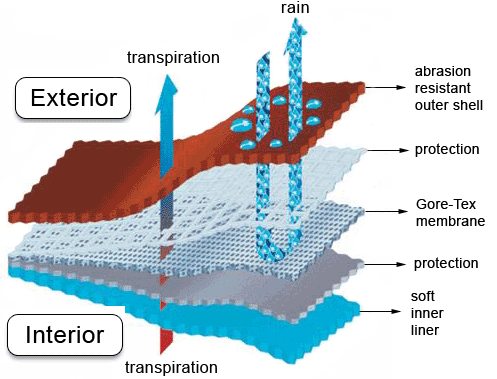 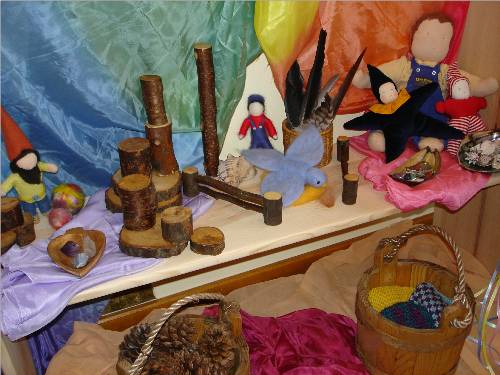 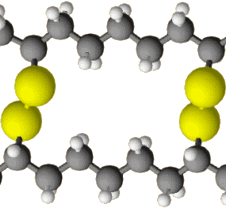 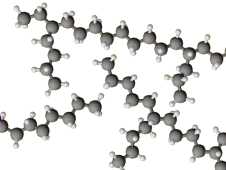 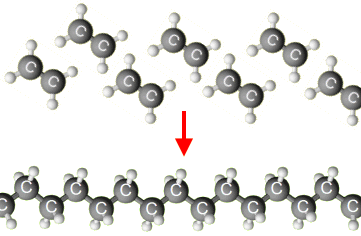 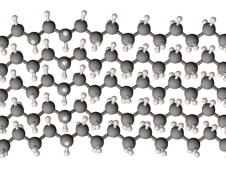 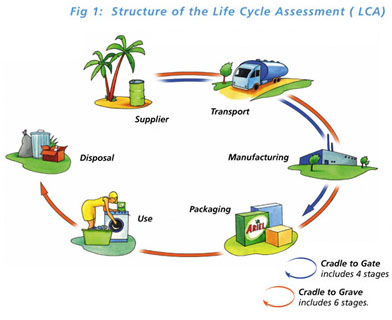 